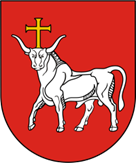 BIUDŽETINĖS ĮSTAIGOS 	,,............................................................................“	DIREKTORIUSĮSAKYMASDĖL BIUDŽETINĖS ĮSTAIGOS ....PAVADINIMAS.... MAISTO PRODUKTŲ (ATSARGŲ)INVENTORIZACIJOS ........................ m. .................... ...d. Nr. ....  KaunasVadovaudamasis Inventorizacijos taisyklėmis, patvirtintomis Lietuvos Respublikos Vyriausybės 2022 m. birželio 15 d. nutarimu Nr. 630 „Dėl inventorizacijos taisyklių patvirtinimo“,  ir viešojo sektoriaus apskaitos ir finansinės atskaitomybės standartais (toliau VSAFAS):1. S u d a r a u maisto produktų (atsargų) inventorizacijai atlikti inventorizacijos komisiją (toliau – Inventorizacijos komisija*): 1.1... pareigos, vardas pavardė...................... komisijos pirmininkas;1.2... pareigos, vardas pavardė.......................komisijos narys;1.3... pareigos, vardas pavardė.......................komisijos narys.S k i r i u  Inventorizacijos  komisijos  narių  atostogų  ir   ligos laikotarpiu vaduojantį asmenį..................3.  N u r o d a u Inventorizacijos komisijai maisto produktų  (atsargų) inventorizaciją atlikti ataskaitinių metų, kiekvieno ketvirčio paskutinės darbo dienos duomenimis.4. Į s a k a u  Inventorizacijos komisijai atlikti maisto produktų (atsargų) inventorizaciją pas atsakingą asmenį ........... pareigos, vardas pavardė, jam dalyvaujant.5. Į p a r e i g o j u  Inventorizacijos komisiją:  5.1. visas fiziškai patikrintas ir suskaičiuotas atsargas (maisto produktų) įrašyti (įforminti) inventorizavimo aprašais; 5.2. nustatyti (ir įvertinti) ar inventorizacijos datai 20... m. ..............................d. maisto produktai (atsargos)  turi nuvertėjimo požymių;5.3. inventorizaciją pradėti 20... m. ..............................d.  ir  atlikti iki 20... m. ..............................d.  5.4. atlikus maisto produktų (atsargų)  inventorizaciją ir apibendrinus inventorizacijos rezultatus, per 2 darbo dienas pateikti pasiūlymus ir išvadas  įstaigos direktoriui.5.5. įformintus ir įstaigos direktoriaus patvirtintus maisto produktų (atsargų)  inventorizavimo aprašus sekančią darbo dieną DVS „Kontora“ priemonėmis pateikti BĮ „Kauno biudžetinių įstaigų buhalterinė apskaita“.6. Pavedu... pareigos, vardas pavardė...........kontroliuoti šio įsakymo vykdymą (Įsakymo vykdymo kontrolę p a s i l i e k u sau). 7. Šis įsakymas per vieną mėnesį nuo informacijos apie jį gavimo dienos gali būti skundžiamas Regionų apygardos administracinio teismo Kauno rūmams (A. Mickevičiaus g. 8A, Kaunas) Lietuvos Respublikos administracinių bylų teisenos įstatymo nustatyta tvarka arba Lietuvos administracinių ginčų komisijos Kauno apygardos skyriui (Laisvės al. 36, Kaunas) Lietuvos Respublikos ikiteisminio administracinių ginčų nagrinėjimo tvarkos įstatymo nustatyta tvarka.Direktorius		 				Vardas Pavardė